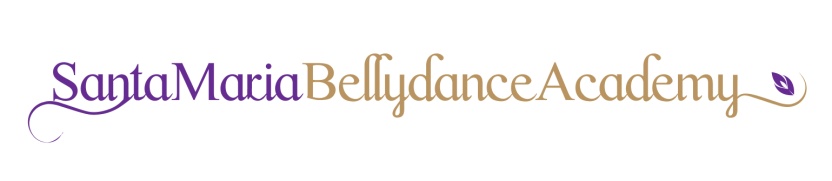 IDTA Exam Program Confidential Application FormWoo hoo! Congratulations on taking a big leap with your bellydancing by taking an exam. I can’t wait to see what transformations are in store for you Please fill out this form and then make your payment via PayPal at http://helenbellydance.com/bellydance-exam-program.html before emailing the form to mail@helenbellydance.comName ______________________________________________________________Address_____________________________________________________________Email address _______________________________________________________Mobile phone number__________________________________________________How many years bellydance experience do you have? ________________________What level class do you currently attend? __________________________________Who is your current bellydance teacher/School? ____________________________Why have you decided to take an exam in bellydance NOW? _______________________________________________________________________________________________________________________________________________________________________________________________________What THREE THINGS do you foresee as your biggest struggles (if any) that you may encounter during the Exam Program? _________________________________________________________________________________________________________________________________________________________________________________________________________Which level/s exam would you like to be entered for? Bronze, Silver Gold?___________________________________________________________________Please fill out this form and then make your payment via PayPal at http://helenbellydance.com/bellydance-exam-program.html before emailing the form to mail@helenbellydance.comYou will receive confirmation of your place in the exam program within 7 days.